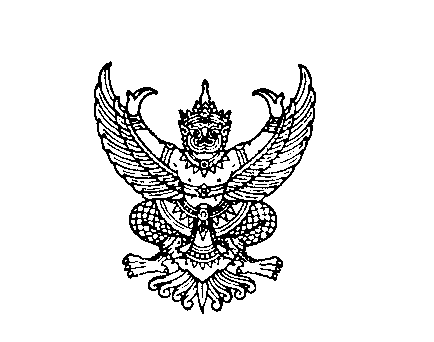 ที่ มท ๐๘๑๘.2/ว                                                                                                                                                           กรมส่งเสริมการปกครองท้องถิ่น                                                                                                        ถนนนครราชสีมา เขตดุสิต กทม. 10300					               กันยายน ๒๕๖3เรื่อง  การสำรวจข้อมูลงบประมาณค่าใช้จ่ายในการเลือกตั้งสมาชิกสภาท้องถิ่นหรือผู้บริหารท้องถิ่น ภายใต้สถานการณ์การแพร่ระบาดของโรคติดเชื้อไวรัสโคโรนา 2019 เรียน  ผู้ว่าราชการจังหวัด ทุกจังหวัด อ้างถึง  หนังสือกระทรวงมหาดไทย ด่วนที่สุด ที่ มท 0818.2/ว 4289 ลงวันที่ 22 กรกฎาคม 2563สิ่งที่ส่งมาด้วย  แบบสำรวจข้อมูลงบประมาณค่าใช้จ่ายในการเลือกตั้งสมาชิกสภาท้องถิ่นหรือผู้บริหารท้องถิ่น  ขององค์กรปกครองส่วนท้องถิ่น ภายใต้สถานการณ์การแพร่ระบาดของโรคติดเชื้อไวรัสโคโรนา 2019                                                จำนวน 1 ชุด	ตามที่กระทรวงมหาดไทยมีหนังสือแจ้งจังหวัดซักซ้อมแนวทางการจัดทำงบประมาณรายจ่ายประจำปี พ.ศ. 2564 ขององค์กรปกครองส่วนท้องถิ่น รายการค่าใช้จ่ายสำหรับการเลือกตั้งขององค์กรปกครองส่วนท้องถิ่น รวมทั้งการจัดเตรียมงบประมาณเพิ่มเติมรองรับกรณีการจัดการเลือกตั้งภายใต้สถานการณ์การแพร่ระบาดของโรคติดเชื้อไวรัสโคโรนา 2019 ที่จะต้องดำเนินการตามพระราชบัญญัติโรคติดต่อ พ.ศ. 2558 รวมถึงมาตรการต่าง ๆ ที่เกี่ยวข้อง อาทิเช่น การจัดเตรียมสถานที่เลือกตั้งที่ต้องเว้นระยะห่างทางสังคม (Social Distancing) โดยกำหนดจำนวนผู้มีสิทธิเลือกตั้งไว้ในแต่ละหน่วยเลือกตั้งไม่เกิน 600 คน การจัดหาวัสดุอุปกรณ์ เวชภัณฑ์ ที่จำเป็นต้องใช้ในการป้องกัน (หน้ากากอนามัย Face Shield เจลล้างมือ แอลกอฮอล์) เป็นต้น รายละเอียดปรากฏ     ตามหนังสือที่อ้างถึง นั้นกรมส่งเสริมการปกครองท้องถิ่นขอเรียนว่า เพื่อให้ทราบข้อมูลงบประมาณค่าใช้จ่ายในการเลือกตั้งสมาชิกสภาท้องถิ่นหรือผู้บริหารท้องถิ่น ภายใต้สถานการณ์การแพร่ระบาดของโรคติดเชื้อไวรัสโคโรนา 2019     จึงขอให้จังหวัดแจ้งองค์กรปกครองส่วนท้องถิ่นตอบแบบสำรวจข้อมูลในประเด็น ดังนี้1. รายได้ที่คาดว่าได้รับจริงตามงบประมาณรายจ่ายประจำปี พ.ศ. 2564 ของไตรมาส ที่ 1 (จำแนกเป็นรายเดือน ตุลาคม พฤศจิกายน และธันวาคม 2563)2. รายจ่ายที่คาดว่าจะจ่ายตามงบประมาณรายจ่ายประจำปี พ.ศ. 2564 ของไตรมาส ที่ 1 (จำแนกเป็นรายเดือน ตุลาคม พฤศจิกายน และธันวาคม 2563)3. เงินรายได้คงเหลือหลังหักรายจ่าย ตามข้อ 2 ของไตรมาส ที่ 1 (จำแนกเป็นรายเดือน ตุลาคม พฤศจิกายน และธันวาคม 2563)4. ยอดรวมงบประมาณค่าใช้จ่ายในการเลือกตั้งสมาชิกสภาท้องถิ่นหรือผู้บริหารท้องถิ่น ทุกรายการ5. เงินสะสมที่สามารถใช้จ่ายได้ก่อนกันเงินตามระเบียบกระทรวงมหาดไทยว่าด้วย การรับเงิน เบิกจ่ายเงิน การฝากเงิน การเก็บรักษาเงิน และการตรวจเงินขององค์ปกครองส่วนท้องถิ่น พ.ศ. 25476. เงินสะสมที่สามารถใช้จ่ายได้หลังกันเงินสะสมสำรองจ่ายเป็นค่าใช้จ่ายด้านบุคลากรไม่น้อยกว่า 3 เดือน และกันไว้อีกร้อยละ 10 ของงบประมาณรายจ่ายประจำปี พ.ศ. 2564 เพื่อเป็นค่าใช้จ่ายในการบริหารงานและกรณีมีภัยพิบัติเกิดขึ้น ตามระเบียบกระทรวงมหาดไทยว่าด้วย การรับเงิน เบิกจ่ายเงิน การฝากเงิน การเก็บรักษาเงิน และการตรวจเงินขององค์ปกครองส่วนท้องถิ่น พ.ศ. 2547 ข้อ 89 (3)/7. เงินทุนสำรอง ...-2-7. เงินทุนสำรองเงินสะสมที่สามารถนำมาใช้จ่ายได้8. กรณีมีการหักเงินรายได้คงเหลือ ตามข้อ 3 , เงินสะสม และเงินทุนสำรองเงินสะสมแล้ว       มีค่าใช้จ่ายในการเลือกตั้งไม่เพียงพอ ให้ระบุจำนวนเงินค่าใช้จ่ายที่ไม่เพียงพอ (บาท) 9. ข้อบัญญัติหรือเทศบัญญัติได้รับความเห็นชอบหรืออนุมัติเสร็จสิ้น (ผู้ว่าราชการจังหวัด      หรือนายอำเภอ) แล้ว หรือไม่รายละเอียดปรากฏตามสิ่งที่ส่งมาด้วย ทั้งนี้ ขอให้องค์กรปกครองส่วนท้องถิ่นสแกน QR Code ท้ายหนังสือนี้ และตอบแบบสำรวจข้อมูลดังกล่าวข้างต้น ให้แล้วเสร็จภายในวันอังคารที่ 22 กันยายน 2563 และเมื่อองค์กรปกครองส่วนท้องถิ่นดำเนินการแล้วให้พิมพ์แบบสำรวจข้อมูลดังกล่าวแจ้งให้จังหวัดทราบด้วย  จึงเรียนมาเพื่อโปรดพิจารณา         ขอแสดงความนับถือ                          				                อธิบดีกรมส่งเสริมการปกครองท้องถิ่นกองการเลือกตั้งท้องถิ่น					โทร ๐-๒๒๔๑-๙๐๐๐ ต่อ ๒๓๗2-๓โทรสาร 0-2241-7223 	           ผู้ประสานงานกองการเลือกตั้งท้องถิ่น นายสุรัตน์ นุชอุทัย โทร ๐9-4864-3113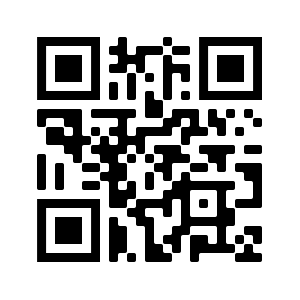 